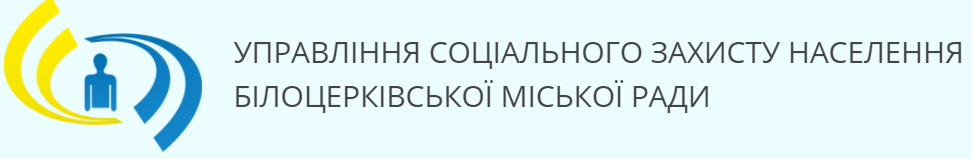 адміністративної послуги соціального характеру„НАДАННЯ державної СОЦІАЛЬНОЇ допомоги ОСОБАМ, ЯКІ НЕ МАЮТЬ ПРАВА НА ПЕНСІЮ, ТА ОСОБАМ З ІНВАЛІДНІСТЮ”Управління соціального захисту населення Білоцерківської міської радиІнформація про суб’єкт надання адміністративної послуги / центр надання адміністративних послуг / виконавчий орган ради об’єднаної територіальної громадиІнформація про суб’єкт надання адміністративної послуги / центр надання адміністративних послуг / виконавчий орган ради об’єднаної територіальної громадиІнформація про суб’єкт надання адміністративної послуги / центр надання адміністративних послуг / виконавчий орган ради об’єднаної територіальної громади1Місцезнаходження 1)управління соціального захисту населення Білоцерківської міської ради за адресою:09100, м. Біла Церква, вул. Я.Мудрого, буд. 2,            кім. 306-3072)приймально-консультаційний пункт в приміщенні Управління адміністративних послуг за адресою: вул. Леваневського, 342Інформація щодо режиму роботи Режим роботи управління соціального захисту населення Білоцерківської міської ради:понеділок - четвер  з 8.30 до 17.00 год., обідня перерва з 13.00 до 13.30 год. Режим роботи приймально-консультаційного пункту                                   (вул. Леваневського, 34):понеділок - п’ятниця  з 9.00 до 17.00 год., обідня перерва з 13.00 до 14.00 год.3Телефон / факс, електронна  адреса, офіційний веб-сайт Тел. 5-59-62,E-mail: uszn@bc-rada.gov.ua, Адреса сайту: http://uszn.org.uaНормативні акти, якими регламентується надання адміністративної послуги соціального характеруНормативні акти, якими регламентується надання адміністративної послуги соціального характеруНормативні акти, якими регламентується надання адміністративної послуги соціального характеру4Закони УкраїниЗакон України „Про державну соціальну допомогу особам, які не мають права на пенсію, та особам з інвалідністю” 5Акти Кабінету Міністрів УкраїниПостанова Кабінету Міністрів України від 02.04.2005 № 261 „Про затвердження Порядку призначення і виплати державної соціальної допомоги особам, які не мають права на пенсію, та особам з інвалідністю і державної соціальної допомоги на догляд” 6Акти центральних органів виконавчої владиНаказ Міністерства соціальної політики України   від 21.04.2015 № 441 „Про затвердження форми Заяви про призначення усіх видів соціальної допомоги, компенсацій та пільг”, зареєстрований у Міністерстві юстиції України 28.04.2015 за № 475/26920Умови отримання адміністративної послуги соціального характеруУмови отримання адміністративної послуги соціального характеруУмови отримання адміністративної послуги соціального характеру7Підстава для отримання Право на соціальну допомогу мають:- особи, що одночасно відповідають таким умовам:1) досягли віку 65 років і не мають права на пенсію відповідно до законодавства або яким установлено інвалідність в установленому порядку. До досягнення зазначеного віку до осіб, які не мають права на пенсію, належать жінки 1960 року народження і старші після досягнення ними такого віку:58 років - які народилися до 30 вересня 1953 року включно;58 років 6 місяців - які народилися з 1 жовтня 1953 року по 31 березня 1954 року;59 років - які народилися з 1 квітня 1954 року по 30 вересня 1954 року;59 років 6 місяців - які народилися з 1 жовтня 1954 року по 31 березня 1955 року;60 років - які народилися з 1 квітня 1955 року по 30 вересня 1955 року;60 років 6 місяців - які народилися з 1 жовтня 1955 року по 31 березня 1956 року;61 рік - які народилися з 1 квітня 1956 року по 30 вересня 1956 року;61 рік 6 місяців - які народилися з 1 жовтня 1956 року по 31 березня 1957 року;62 роки - які народилися з 1 квітня 1957 року по 30 вересня 1957 року;62 роки 6 місяців - які народилися з 1 жовтня 1957 року по 31 березня 1958 року;63 роки - які народилися з 1 квітня 1958 року по 30 вересня 1958 року;63 роки 6 місяців - які народилися з 1 жовтня 1958 року по 31 березня 1959 року;64 роки - які народилися з 1 квітня 1959 року по 30 вересня 1959 року;64 роки 6 місяців - які народилися з 1 жовтня 1959 року по 31 березня 1960 року;65 років - які народилися з 1 квітня 1960 року по 31 грудня 1960 року;2) не одержують пенсію або соціальні виплати, що призначаються для відшкодування шкоди, заподіяної ушкодженням здоров’я на виробництві, відповідно до Закону України „Про загальнообов’язкове державне соціальне страхування”, та допомоги, що призначається відповідно до Закону України „Про державну соціальну допомогу особам з інвалідністю з дитинства та дітям з інвалідністю” (крім осіб з інвалідністю з дитинства або дітей з інвалідністю, які мають право на державну соціальну допомогу дитині померлого годувальника відповідно до Закону України „Про державну соціальну допомогу особам, які не мають права на пенсію, та особам з інвалідністю” і державну соціальну допомогу відповідно до Закону України “Про державну соціальну допомогу особам з інвалідністю з дитинства та дітям з інвалідністю”);3) є малозабезпеченими особами (крім осіб з інвалідністю I групи та дітей померлого годувальника);- особи з інвалідністю I групи, якщо вони не одержують пенсію;- діти померлого годувальника (у тому числі ті, що народжені до спливу 10 місяців з дня смерті годувальника), який на день смерті не мав страхового стажу, необхідного для призначення пенсії для особи з інвалідністю III групи8Перелік необхідних документівЗаява про призначення усіх видів соціальної допомоги, компенсацій та пільг, (при  пред’явленні паспорта громадянина України; трудової книжки та довідки про присвоєння реєстраційного номера облікової картки платника податків, крім осіб, які через свої релігійні переконання відмовляються від прийняття реєстраційного номера облікової картки платника податків та повідомили про це відповідному контролюючому органу і мають відмітку в паспорті);декларація про доходи та майно (заповнюється на підставі довідок про доходи кожного члена сім’ї) за останні шість календарних місяців або два квартали, що передують місяцю звернення за призначенням допомоги  ;копія рішення суду про визнання особи недієздатною (для недієздатної особи);копія рішення про призначення опікуна (для недієздатної особи, якій призначено опікуна);копія документа, що підтверджує повноваження представника закладу, який виконує функції опікуна над особою (для недієздатної особи, опікуна якій не призначено);копія довідки про взяття на облік внутрішньо переміщеної особи, посвідчення біженця або посвідчення особи, яка потребує додаткового захисту, посвідки на постійне проживання або посвідки на тимчасове проживання (у разі потреби);копія довідки про реєстрацію місця проживання.Для призначення соціальної допомоги дітям померлого годувальника додатково подаються:копія свідоцтва про народження або паспорта громадянина України особи, якій призначається соціальна допомога, з пред’явленням оригіналу;копія довідки (за наявності) про присвоєння реєстраційного номера облікової картки платника податків особи, якій призначається допомога (крім осіб, які через свої релігійні переконання відмовляються від прийняття реєстраційного номера облікової картки платника податків та повідомили про це відповідному контролюючому органу і мають відмітку в паспорті), з пред’явленням оригіналу;копії документів, що засвідчують родинні відносини члена сім’ї з померлим годувальником (за наявності);копія свідоцтва про смерть годувальника або рішення суду про визнання його безвісно відсутнім чи оголошення померлим з пред’явленням оригіналу;довідка загальноосвітнього навчального закладу системи загальної середньої освіти, професійно-технічного, вищого навчального закладу про те, що дитина навчається за денною формою навчання (у разі потреби)9Спосіб подання документів Для призначення соціальної допомоги заява подається заявником особисто або через представника, який діє на підставі виданої йому довіреності, посвідченої нотаріально.Якщо особа, якій призначається соціальна допомога, не досягла повноліття або є недієздатною, заява подається батьками, усиновителями, батьками-вихователями, прийомними батьками, патронатними вихователями, опікунами, піклувальниками за місцем їх проживання (реєстрації), представниками закладів (органів опіки та піклування), які виконують функції опікунів чи піклувальників над особою, за місцезнаходженням таких закладів (місцем проживання особи).Заяву про призначення соціальної допомоги з усіма необхідними документами може бути надіслано поштою10Платність (безоплатність) надання Адміністративна послуга  соціального характеру надається безоплатно11Строк надання Заява про призначення соціальної допомоги розглядається не пізніше ніж протягом 10 днів після її надходження з усіма необхідними документами12Перелік підстав для відмови у наданні Подано не усі необхідні документи для призначення допомоги;особа не має права на призначення допомоги13Результат надання адміністративної послугиПризначення державної допомоги / відмова в призначенні державної допомоги14Способи отримання відповіді (результату)Допомогу можна отримати через поштове відділення зв’язку або через уповноважені банки, визначені в установленому порядку.Про відмову в призначенні соціальної допомоги, управління соціального захисту населення Білоцерківської міської ради,   письмово повідомляє особу, яка звернулася за її призначенням, у п’ятиденний строк з дня прийняття рішення